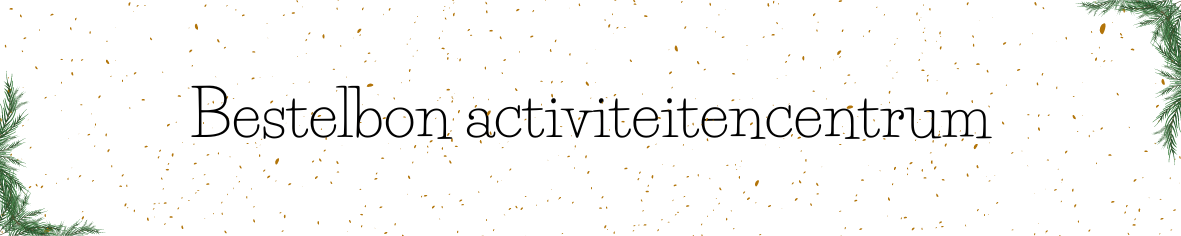 Naam: Mail deze bestelbon naar activiteitencentrum@kids.be.  ProductPrijsOpmerkingenTotaalbedragVogelverwenpakket 1€ 10,00 xVogelverwenpakket 2€ 6,00 xLichtjesfles€ 16,00 xFles vol geluk€ 10,00 xKaartjes Kerst en nieuwjaar€ 6,00 xHouten kersthanger€ 3,50 xVerwenpakket€ 10,00 xVerjaardagskaartjes€ 8,00 xBloemenplankje€ 10,00 xBedankt
Verjaardag
BeterschapKussentjes vol warmte€ 3,00 xPlantenzak€ 5,00 xTotaal :